MEMORANDUM   To: 	 MAT8/12/51 Faculty	 From:	 Jenna Hirsch and Ellen Inkelis, Remediation CoordinatorsDate:	 3/28/14Re:   MAT8/12/51 Required Online Homework System Registration and Intervention Assignments 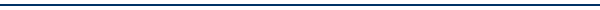 Hello All:
Hope you are all having a pleasant and productive semester. By this time, all students enrolled in MAT8/12/51 should be registered with an online system (MathXL for MAT8/12 or Webassign for MAT51) .  Homework Assignments, Intervention Assignments, Review Assignments, Quizzes, and Practice Final/CUNY Exams can be found on these systems. If you are still having any technical problems or questions at this late date, do not hesitate to contact:
mjagai@bmcc.cuny.edu     Senior Computer Laboratory Technician, Math Lab Coordinator
mgeorge@bmcc.cuny.edu  Adjunct Coordinator
jhirsch@bmcc.cuny.edu     Remediation Co-coordinator
einkelis@bmcc.cuny.edu     Remediation Co-coordinatorPAAE/Midterm Exams were taken during the 6th /7th week of classes. All students whose score was less than 70% are required to complete all the Intervention Assignments online.  (Note that, as an added incentive, all students are eligible to complete the Intervention Assignments regardless of score - any midterm score can be replaced with a higher Intervention Assignment average.)
 There are several advantages to using an online homework system. One is that it gives the instructor the ability to monitor students' progress on an individualized basis.  At BMCC, we strongly believe that early individualized monitoring and/or intervention is crucial to a student’s success. Intervention Assignments are required after the midterm to assure that students receive the needed extra practice.  Research has shown that there is a direct correlation between high scores on Intervention Assignments and passing end-term exam scores.
  If you feel that a student would benefit by an earlier intervention, do not hesitate to intervene.  Students will benefit when made aware of their academic progress. 	
Much success! 

Regards,Jenna Hirsch and Ellen Inkelis